Tribunale di Nocera InferioreUfficio Esecuzioni ImmobiliariUdienza del 25/09/18Comparizione Parti–G.E. dr. Luigi BobbioDalle ore 09,30R. G. E.CREDITOREDEBITOREorario16/97OmissisOmissisOre 09,302141/98““Ore 09,30388/01““Ore 09,30441/06““Ore 09,305161/12““Ore 09,306163/12““Ore 09,307220/12““Ore 09,30895/13““Ore 09,309164/13““Ore 09,3010172/13““Ore 09,3011323/14““Ore 09,301224/15““Ore 09,3013178/16““Ore 09,3014192/16““Ore 09,301551/17““Ore 09,301633/18““Ore 09,30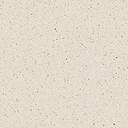 